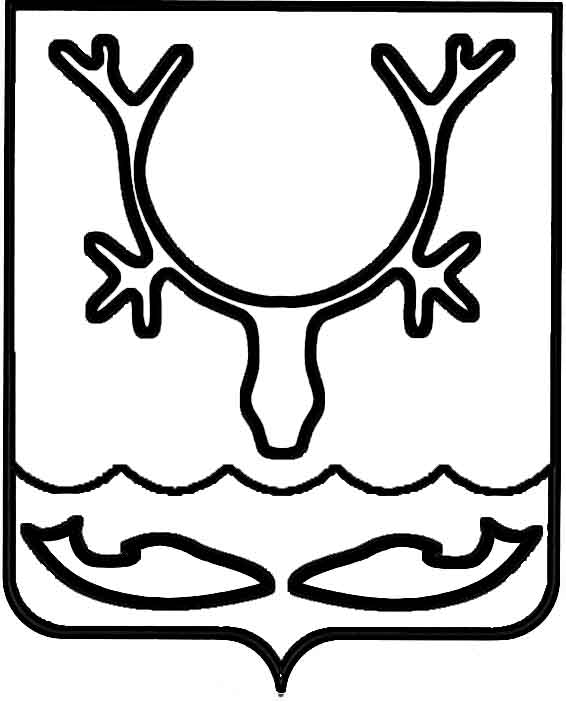 Администрация муниципального образования
"Городской округ "Город Нарьян-Мар"ПОСТАНОВЛЕНИЕВ соответствии с пунктом 14 Требований к порядку разработки и принятия правовых актов о нормировании в сфере закупок для обеспечения нужд муниципального образования "Городской округ "Город Нарьян-Мар", содержанию указанных актов и обеспечению их исполнения, утвержденных постановлением Администрации МО "Городской округ "Город Нарьян-Мар" от 29.12.2015 № 1632, Администрация муниципального образования "Городской округ "Город Нарьян-Мар"П О С Т А Н О В Л Я Е Т:Внести изменение в постановление Администрации МО "Городской округ "Город Нарьян-Мар" от 06.12.2016 № 1350 "Об утверждении нормативных затрат 
на обеспечение функций Администрации МО "Городской округ "Город Нарьян-Мар" (в ред. от 22.07.2019 № 685), изложив Приложение 7 в новой редакции согласно Приложению к настоящему постановлению.Настоящее постановление вступает в силу со дня его официального опубликования.Приложениек постановлению Администрациимуниципального образования"Городской округ "Город Нарьян-Мар"от 11.02.2020 № 91НОРМАТИВЫОБЕСПЕЧЕНИЯ ФУНКЦИЙ АДМИНИСТРАЦИИ МУНИЦИПАЛЬНОГО ОБРАЗОВАНИЯ "ГОРОДСКОЙ ОКРУГ "ГОРОД НАРЬЯН-МАР", ПРИМЕНЯЕМЫЕ ПРИ РАСЧЕТЕ НОРМАТИВНЫХ ЗАТРАТ НА ПРИОБРЕТЕНИЕ РАСХОДНЫХ МАТЕРИАЛОВ ДЛЯ РАЗЛИЧНЫХ ТИПОВ ПРИНТЕРОВ, МНОГОФУНКЦИОНАЛЬНЫХ УСТРОЙСТВ, КОПИРОВАЛЬНЫХ АППАРАТОВ (ОРГТЕХНИКИ)В случае производственной необходимости Администрация муниципального образования "Городской округ "Город Нарьян-Мар" вправе закупать товары, не указанные 
в настоящем Приложении. При этом такая закупка осуществляется в пределах доведенных лимитов бюджетных обязательств на обеспечение функций, рассчитанных с применением нормативных затрат.".11.02.2020№91О внесении изменения в постановление Администрации МО "Городской округ "Город Нарьян-Мар" от 06.12.2016 № 1350 "Об утверждении нормативных затрат                на обеспечение функций Администрации  МО "Городской округ "Город Нарьян-Мар" Глава города Нарьян-Мара О.О. Белак"Приложение 7к постановлению Администрации МО"Городской округ "Город Нарьян-Мар"	от 06.12.2016 № 1350№ п/пНаименование расходного материалаТип устройстваКоличество расходных материалов в год (не более)Предельная цена за единицу не более (тыс. руб.)1.Картриджи для лазерных принтеровВ зависимости от используемого учреждением устройства19010,62.Картриджи для струйного принтераВ зависимости от используемого учреждением устройства1233.Фотобарабан (Drum) для МФУВ зависимости от используемого учреждением устройства821,554.Тонер для МФУВ зависимости от используемого учреждением устройства125,55.Картридж для МФУВ зависимости от используемого учреждением устройства7014,56.Тонер-картридж для МФУВ зависимости от используемого учреждением устройства44,37.Тонер для факсаВ зависимости от используемого учреждением устройства41,58.Фотобарабан (Drum) для факсаВ зависимости от используемого учреждением устройства359.Узел термозакрепления 
в сборе (печь)В зависимости от используемого учреждением устройства130,9610.Тонер-картридж для лазерного принтераВ зависимости от используемого учреждением устройства814,0011.Тонер-картридж для лазерного МФУВ зависимости от используемого учреждением устройства86,0012.Чернила для струйного МФУВ зависимости от используемого учреждением устройства121,00